ZŠ Jána Amosa Komenského, Nová cesta 9, 941 10 Tvrdošovce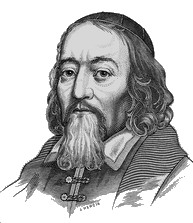 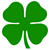 Tematický plán UČITEĽAStupeň vzdelávania: ISCED 2Vzdelávacia oblasť: Človek a hodnotyVyučovací predmet: Etická výchovaRočník: tretíTrieda: III. AŠkolský rok: 2018/2019Časová dotácia: 	iŠVP 1 hodina týždenne (33 hodín ročne)                                    iŠkVP 0 hodín týždenne (0 hodín ročne)Vypracovala: Mgr. Henrieta MazanováNa zasadnutí PK schválené dňa ...............................							        ...............................    vedúci PK						                                  riaditeľ školyTematické celkyiŠVPiŠkVPPostoje a spôsobilosti v medziľudských vzťahoch80Vcítenie sa do prežívania iných – empatia40Riešenie konfliktov – výchova k zmierlivosti60Pomoc, darovanie a delenie sa100Naša škola80 Spolu:33 hodín33 hodíniŠVPiŠkVPObsahový štandardTémaVýkonový štandardŽiak vie:Prierezové témyMedzipredmetové vzťahyPostoje a spôsobilosti v medziľudských vzťahochPostoje a spôsobilosti v medziľudských vzťahochPostoje a spôsobilosti v medziľudských vzťahoch10Pravda v živote ľudívyhodnotiť pravdivé informácie o sebe, preveriť si informácie o iných, rozpoznať rizikové situácie a negatívne ponuky, zahrať formou scénky situácie s negatívnymi ponukami,Osobnostný a sociálny rozvojVýchova k manželstvu a rodičovstvuEnvironmentálna výchovaMultikultúrna výchovaMediálna výchovaRegionálna výchova a ľudová  kultúraDopravná výchovaOchrana života a zdraviaInformatika (práca s informáciami, práca s internetom)Slovenský jazyk (čítanie, písanie, komunikácia)Výtvarná výchova (kreslenie, maľovanie)Náboženská výchova (pravda, komunikácia)230Otvorená komunikácia – pravdivosť a objektívnosťvyhodnotiť pravdivé informácie o sebe, preveriť si informácie o iných, rozpoznať rizikové situácie a negatívne ponuky, zahrať formou scénky situácie s negatívnymi ponukami,Osobnostný a sociálny rozvojVýchova k manželstvu a rodičovstvuEnvironmentálna výchovaMultikultúrna výchovaMediálna výchovaRegionálna výchova a ľudová  kultúraDopravná výchovaOchrana života a zdraviaInformatika (práca s informáciami, práca s internetom)Slovenský jazyk (čítanie, písanie, komunikácia)Výtvarná výchova (kreslenie, maľovanie)Náboženská výchova (pravda, komunikácia)450Zdroje informáciívyhodnotiť pravdivé informácie o sebe, preveriť si informácie o iných, rozpoznať rizikové situácie a negatívne ponuky, zahrať formou scénky situácie s negatívnymi ponukami,Osobnostný a sociálny rozvojVýchova k manželstvu a rodičovstvuEnvironmentálna výchovaMultikultúrna výchovaMediálna výchovaRegionálna výchova a ľudová  kultúraDopravná výchovaOchrana života a zdraviaInformatika (práca s informáciami, práca s internetom)Slovenský jazyk (čítanie, písanie, komunikácia)Výtvarná výchova (kreslenie, maľovanie)Náboženská výchova (pravda, komunikácia)60Pravda o sebe a jej prijatie, pravda o inýchvyhodnotiť pravdivé informácie o sebe, preveriť si informácie o iných, rozpoznať rizikové situácie a negatívne ponuky, zahrať formou scénky situácie s negatívnymi ponukami,Osobnostný a sociálny rozvojVýchova k manželstvu a rodičovstvuEnvironmentálna výchovaMultikultúrna výchovaMediálna výchovaRegionálna výchova a ľudová  kultúraDopravná výchovaOchrana života a zdraviaInformatika (práca s informáciami, práca s internetom)Slovenský jazyk (čítanie, písanie, komunikácia)Výtvarná výchova (kreslenie, maľovanie)Náboženská výchova (pravda, komunikácia)70Rizikové situácie v živote detívyhodnotiť pravdivé informácie o sebe, preveriť si informácie o iných, rozpoznať rizikové situácie a negatívne ponuky, zahrať formou scénky situácie s negatívnymi ponukami,Osobnostný a sociálny rozvojVýchova k manželstvu a rodičovstvuEnvironmentálna výchovaMultikultúrna výchovaMediálna výchovaRegionálna výchova a ľudová  kultúraDopravná výchovaOchrana života a zdraviaInformatika (práca s informáciami, práca s internetom)Slovenský jazyk (čítanie, písanie, komunikácia)Výtvarná výchova (kreslenie, maľovanie)Náboženská výchova (pravda, komunikácia)80Odmietnutie zla a negatívnych ponúkvyhodnotiť pravdivé informácie o sebe, preveriť si informácie o iných, rozpoznať rizikové situácie a negatívne ponuky, zahrať formou scénky situácie s negatívnymi ponukami,Osobnostný a sociálny rozvojVýchova k manželstvu a rodičovstvuEnvironmentálna výchovaMultikultúrna výchovaMediálna výchovaRegionálna výchova a ľudová  kultúraDopravná výchovaOchrana života a zdraviaInformatika (práca s informáciami, práca s internetom)Slovenský jazyk (čítanie, písanie, komunikácia)Výtvarná výchova (kreslenie, maľovanie)Náboženská výchova (pravda, komunikácia)Vcítenie sa do prežívania iných – empatiaVcítenie sa do prežívania iných – empatiaVcítenie sa do prežívania iných – empatia70Empatiauviesť príklady na situácie, v ktorých prejavuje súcit a pochopenie, poukázať na dôležitosť radosti vo svojom prostredí, prejaviť spoluúčasť a pochopenie iných v problémových situáciách,Osobnostný a sociálny rozvojVýchova k manželstvu a rodičovstvuEnvironmentálna výchovaMultikultúrna výchovaMediálna výchovaRegionálna výchova a ľudová  kultúraDopravná výchovaOchrana života a zdraviaInformatika (práca s informáciami, práca s internetom)Slovenský jazyk (čítanie, písanie, komunikácia)Výtvarná výchova (kreslenie, maľovanie)Náboženská výchova (city)80Radosť a smútok v živote ľudíuviesť príklady na situácie, v ktorých prejavuje súcit a pochopenie, poukázať na dôležitosť radosti vo svojom prostredí, prejaviť spoluúčasť a pochopenie iných v problémových situáciách,Osobnostný a sociálny rozvojVýchova k manželstvu a rodičovstvuEnvironmentálna výchovaMultikultúrna výchovaMediálna výchovaRegionálna výchova a ľudová  kultúraDopravná výchovaOchrana života a zdraviaInformatika (práca s informáciami, práca s internetom)Slovenský jazyk (čítanie, písanie, komunikácia)Výtvarná výchova (kreslenie, maľovanie)Náboženská výchova (city)90Súcit a spoluúčasť so slabšími, chorými, zdravotne a sociálne znevýhodnenými ľuďmiuviesť príklady na situácie, v ktorých prejavuje súcit a pochopenie, poukázať na dôležitosť radosti vo svojom prostredí, prejaviť spoluúčasť a pochopenie iných v problémových situáciách,Osobnostný a sociálny rozvojVýchova k manželstvu a rodičovstvuEnvironmentálna výchovaMultikultúrna výchovaMediálna výchovaRegionálna výchova a ľudová  kultúraDopravná výchovaOchrana života a zdraviaInformatika (práca s informáciami, práca s internetom)Slovenský jazyk (čítanie, písanie, komunikácia)Výtvarná výchova (kreslenie, maľovanie)Náboženská výchova (city)100Vcítenie sa do situácie spolužiakovuviesť príklady na situácie, v ktorých prejavuje súcit a pochopenie, poukázať na dôležitosť radosti vo svojom prostredí, prejaviť spoluúčasť a pochopenie iných v problémových situáciách,Osobnostný a sociálny rozvojVýchova k manželstvu a rodičovstvuEnvironmentálna výchovaMultikultúrna výchovaMediálna výchovaRegionálna výchova a ľudová  kultúraDopravná výchovaOchrana života a zdraviaInformatika (práca s informáciami, práca s internetom)Slovenský jazyk (čítanie, písanie, komunikácia)Výtvarná výchova (kreslenie, maľovanie)Náboženská výchova (city)Riešenie konfliktov – výchova k zmierlivostiRiešenie konfliktov – výchova k zmierlivostiRiešenie konfliktov – výchova k zmierlivosti110Právo na omyluznať právo človeka na omyl, rozlíšiť omyl od zákernosti, diskutovať o možnostiach nápravy omylu, porozumieť významu odpúšťania a komunikácie v konfliktných situáciách, formulovať rôzne typy žiadosti o prepáčenie,Osobnostný a sociálny rozvojVýchova k manželstvu a rodičovstvuEnvironmentálna výchovaMultikultúrna výchovaMediálna výchovaRegionálna výchova a ľudová  kultúraDopravná výchovaOchrana života a zdraviaInformatika (práca s informáciami, práca s internetom)Slovenský jazyk (čítanie, písanie, komunikácia)Výtvarná výchova (kreslenie, maľovanie)Náboženská výchova (konflikty) 120Omyl a zákernosťuznať právo človeka na omyl, rozlíšiť omyl od zákernosti, diskutovať o možnostiach nápravy omylu, porozumieť významu odpúšťania a komunikácie v konfliktných situáciách, formulovať rôzne typy žiadosti o prepáčenie,Osobnostný a sociálny rozvojVýchova k manželstvu a rodičovstvuEnvironmentálna výchovaMultikultúrna výchovaMediálna výchovaRegionálna výchova a ľudová  kultúraDopravná výchovaOchrana života a zdraviaInformatika (práca s informáciami, práca s internetom)Slovenský jazyk (čítanie, písanie, komunikácia)Výtvarná výchova (kreslenie, maľovanie)Náboženská výchova (konflikty) 130Odpúšťanie v medziľudských vzťahochuznať právo človeka na omyl, rozlíšiť omyl od zákernosti, diskutovať o možnostiach nápravy omylu, porozumieť významu odpúšťania a komunikácie v konfliktných situáciách, formulovať rôzne typy žiadosti o prepáčenie,Osobnostný a sociálny rozvojVýchova k manželstvu a rodičovstvuEnvironmentálna výchovaMultikultúrna výchovaMediálna výchovaRegionálna výchova a ľudová  kultúraDopravná výchovaOchrana života a zdraviaInformatika (práca s informáciami, práca s internetom)Slovenský jazyk (čítanie, písanie, komunikácia)Výtvarná výchova (kreslenie, maľovanie)Náboženská výchova (konflikty) 14150Sebaovládanie v konfliktných situáciáchuznať právo človeka na omyl, rozlíšiť omyl od zákernosti, diskutovať o možnostiach nápravy omylu, porozumieť významu odpúšťania a komunikácie v konfliktných situáciách, formulovať rôzne typy žiadosti o prepáčenie,Osobnostný a sociálny rozvojVýchova k manželstvu a rodičovstvuEnvironmentálna výchovaMultikultúrna výchovaMediálna výchovaRegionálna výchova a ľudová  kultúraDopravná výchovaOchrana života a zdraviaInformatika (práca s informáciami, práca s internetom)Slovenský jazyk (čítanie, písanie, komunikácia)Výtvarná výchova (kreslenie, maľovanie)Náboženská výchova (konflikty) 16170Upevňovanie vzájomnostiuznať právo človeka na omyl, rozlíšiť omyl od zákernosti, diskutovať o možnostiach nápravy omylu, porozumieť významu odpúšťania a komunikácie v konfliktných situáciách, formulovať rôzne typy žiadosti o prepáčenie,Osobnostný a sociálny rozvojVýchova k manželstvu a rodičovstvuEnvironmentálna výchovaMultikultúrna výchovaMediálna výchovaRegionálna výchova a ľudová  kultúraDopravná výchovaOchrana života a zdraviaInformatika (práca s informáciami, práca s internetom)Slovenský jazyk (čítanie, písanie, komunikácia)Výtvarná výchova (kreslenie, maľovanie)Náboženská výchova (konflikty) 18190Súťaživosť a kooperáciauznať právo človeka na omyl, rozlíšiť omyl od zákernosti, diskutovať o možnostiach nápravy omylu, porozumieť významu odpúšťania a komunikácie v konfliktných situáciách, formulovať rôzne typy žiadosti o prepáčenie,Osobnostný a sociálny rozvojVýchova k manželstvu a rodičovstvuEnvironmentálna výchovaMultikultúrna výchovaMediálna výchovaRegionálna výchova a ľudová  kultúraDopravná výchovaOchrana života a zdraviaInformatika (práca s informáciami, práca s internetom)Slovenský jazyk (čítanie, písanie, komunikácia)Výtvarná výchova (kreslenie, maľovanie)Náboženská výchova (konflikty) Pomoc, darovanie, delenie saPomoc, darovanie, delenie saPomoc, darovanie, delenie sa20210Vnímanie a prežívanie prosociálnostivysvetliť rozdiel medzi materiálnou a nemateriálnou pomocou, uviesť príklady pomoci v rámci triedy a rodiny, pomáhať si navzájom,Osobnostný a sociálny rozvojVýchova k manželstvu a rodičovstvuEnvironmentálna výchovaMultikultúrna výchovaMediálna výchovaRegionálna výchova a ľudová  kultúraDopravná výchovaOchrana života a zdraviaInformatika (práca s informáciami, práca s internetom, tabuľky a grafy)Slovenský jazyk (čítanie, písanie, komunikácia)Výtvarná výchova (kreslenie, maľovanie)Náboženská výchova (pomoc)22230Materiálna a nemateriálna pomocvysvetliť rozdiel medzi materiálnou a nemateriálnou pomocou, uviesť príklady pomoci v rámci triedy a rodiny, pomáhať si navzájom,Osobnostný a sociálny rozvojVýchova k manželstvu a rodičovstvuEnvironmentálna výchovaMultikultúrna výchovaMediálna výchovaRegionálna výchova a ľudová  kultúraDopravná výchovaOchrana života a zdraviaInformatika (práca s informáciami, práca s internetom, tabuľky a grafy)Slovenský jazyk (čítanie, písanie, komunikácia)Výtvarná výchova (kreslenie, maľovanie)Náboženská výchova (pomoc)24250Podelenie sa a darovanie v rámci rodiny a žiackeho kolektívuvysvetliť rozdiel medzi materiálnou a nemateriálnou pomocou, uviesť príklady pomoci v rámci triedy a rodiny, pomáhať si navzájom,Osobnostný a sociálny rozvojVýchova k manželstvu a rodičovstvuEnvironmentálna výchovaMultikultúrna výchovaMediálna výchovaRegionálna výchova a ľudová  kultúraDopravná výchovaOchrana života a zdraviaInformatika (práca s informáciami, práca s internetom, tabuľky a grafy)Slovenský jazyk (čítanie, písanie, komunikácia)Výtvarná výchova (kreslenie, maľovanie)Náboženská výchova (pomoc)26270Odmietnutie dobra inýmivysvetliť rozdiel medzi materiálnou a nemateriálnou pomocou, uviesť príklady pomoci v rámci triedy a rodiny, pomáhať si navzájom,Osobnostný a sociálny rozvojVýchova k manželstvu a rodičovstvuEnvironmentálna výchovaMultikultúrna výchovaMediálna výchovaRegionálna výchova a ľudová  kultúraDopravná výchovaOchrana života a zdraviaInformatika (práca s informáciami, práca s internetom, tabuľky a grafy)Slovenský jazyk (čítanie, písanie, komunikácia)Výtvarná výchova (kreslenie, maľovanie)Náboženská výchova (pomoc)Naša školaNaša školaNaša škola28290Naša školavymenovať pozitívne stránky svojej školy, uviesť príklad problémov, ktoré sa v škole vyskytujú, navrhnúť svoj príspevok k dobrej atmosfére v škole.Osobnostný a sociálny rozvojVýchova k manželstvu a rodičovstvuEnvironmentálna výchovaMultikultúrna výchovaMediálna výchovaRegionálna výchova a ľudová  kultúraDopravná výchovaOchrana života a zdraviaInformatika (práca s informáciami, práca s internetom, tabuľky a grafy)Slovenský jazyk (čítanie, písanie, komunikácia)Výtvarná výchova (kreslenie, maľovanie)30310Príslušnosť k našej školevymenovať pozitívne stránky svojej školy, uviesť príklad problémov, ktoré sa v škole vyskytujú, navrhnúť svoj príspevok k dobrej atmosfére v škole.Osobnostný a sociálny rozvojVýchova k manželstvu a rodičovstvuEnvironmentálna výchovaMultikultúrna výchovaMediálna výchovaRegionálna výchova a ľudová  kultúraDopravná výchovaOchrana života a zdraviaInformatika (práca s informáciami, práca s internetom, tabuľky a grafy)Slovenský jazyk (čítanie, písanie, komunikácia)Výtvarná výchova (kreslenie, maľovanie)32330Účasť žiakov na úspechoch  i problémoch školyvymenovať pozitívne stránky svojej školy, uviesť príklad problémov, ktoré sa v škole vyskytujú, navrhnúť svoj príspevok k dobrej atmosfére v škole.Osobnostný a sociálny rozvojVýchova k manželstvu a rodičovstvuEnvironmentálna výchovaMultikultúrna výchovaMediálna výchovaRegionálna výchova a ľudová  kultúraDopravná výchovaOchrana života a zdraviaInformatika (práca s informáciami, práca s internetom, tabuľky a grafy)Slovenský jazyk (čítanie, písanie, komunikácia)Výtvarná výchova (kreslenie, maľovanie)